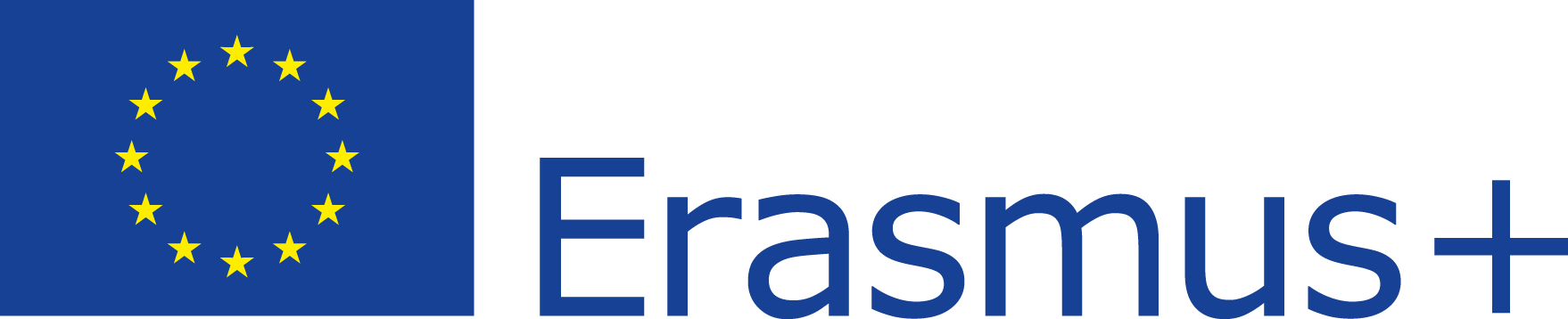 Name/SurnameYour Title and Position at AGU (Academic or Administrative)Faculty/School/Department You are the Staff of  Administrative Department You are the Staff of  How long have you been working at AGU?Are you an Erasmus Department Coordinator/Assistant? If not, have you ever been an Erasmus Department Coordinator?Have you ever experienced any Erasmus Mobility before?Please indicate your presentation proposals that introduce the research activities, their budgets and the project based RA scholarships at AGUPlease indicate your presentation proposals that promote joint research collaborations between the two institutionsPlease indicate your presentation proposals that promote graduate studies at AGU for candidate grad studentsPlease indicate your presentation proposals that promote academic exchange activities between the two institutionsPlease indicate your presentation proposals that promote undergrad and grad student exchange activities between the two institutions? How will your mobility experience contribute to AGU?How will your mobility experience contribute to your personal career?